№ 01-02/2950 от 25.07.2023Техническое заданиепо теме «Методика интерпретации геолого – геофизических данных с помощью программы GiK для предприятий, ведущих разведку и добычу урана способом подземного скважинного выщелачивания»Филиал «Казахстанский ядерный университет», г. Алматы, Богенбай батыра, 168 (офлайн)Согласовано24.07.2023 09:34 Магулова Мирагуль Адильбековна 24.07.2023 09:45 Мурзабекова Елена Анатольевна24.07.2023 10:05 Баймуратова Меруерт Аширбековна25.07.2023 14:18 Утемисов Уалихан КурбантаевичПодписано25.07.2023 15:45 Қайнбаев Н.А.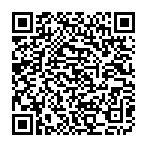 № п/пПеречень выполняемых работПродолжи- тельность, ак.час1Подготовка раздаточного, лекционного и оценочных материалов; подготовка презентации.242Проведение обучения работников по теме: «Методика интерпретации геолого – геофизических данных с помощью программы GiK для предприятий, ведущих разведку и добычу урана способом подземного скважинного выщелачивания»242.1.Общие сведения о программе GiK системы «Рудник».Ввод данных в AtomGeo, в том числе и данных КНДм, координатная, профильная привязка скважин.Подготовка данных из базы AtomGeo для дальнейшей интерпретации.Практические занятия и вопросы.82.2.Интерпретации данных каротажа:Нормирование КС, ПС;Выделение ЛФТ;Расчет Ra;Построение электронного паспорта по скважине;Уточнение литологии;Расчет рудных интервалов по данным ГК и КНДм; Сохранение данных электронного паспорта;Ввод данных в базу AtomGeo.Практические занятия и вопросы.82.3.Методы вывод данных скважинных исследований в программе MapInfo:	Настройка модуля MapInfo для печати;	Параметры построения разреза;	Построение разреза и вывод его на печать.Практические занятия и вопросы.8ИтогоИтого48